Patient Registration Form – Self Pay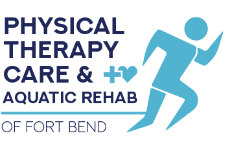 Please keep in mind that communication via email over the Internet is not a secure form of communication.  By providing your above contact information and signing below, you agree to receive information (such as appointment reminders, patient surveys, and other information relating to the physical therapy services provided to you) via the communication channels for which you provided the contact information.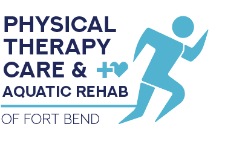 I will advise the therapist if there is any change in my physical condition which will alter my response to any of the question on this form.Signature: ________________________________________________________________________ Date: ____________________Patient Name:	                                           Preferred:	                       Address, City, State, Zip:DOB:                                                                                    Social Security #:Email Address:Home Phone:Appointment Reminder MethodCell Phone:□   Home Phone            □   Cell PhoneWork Phone:□   Work PhoneMarital Status:  ☐ Single  ☐ Married  ☐ Divorced ☐ Widowed      Partner's Name:Financial Responsibility:   ☐ Self    ☐ Other, Please List Parent/Legal Guardian Name:   Address and Phone Number, If Different from Above:                                                                                                         Social Security #:                                                                                  DOB:                                                  Relation:                                   2nd Contact Info and Phone:                                                                                                                        Relation: General Physician:	                  Referred by:Have you had Physical Therapy treatment since January of this year?    ☐ Yes   ☐ No     If yes, # of Visits:Have you had Chiropractic treatment since January of this year?     ☐ Yes   ☐ No    If yes, # of Visits:Have you had Home Healthcare in the last 30 days?     ☐ Yes   ☐ NoIf yes, Home Healthcare Provider:Consent to Treat/AcknowledgementsI hereby authorize and consent to treatment/services for myself, or on the behalf of the above-named patient performed by the staff at Physical Therapy Care of Fort Bend and/or as directed by my referring provider. I understand that I have the right to ask and have any questions answered prior to receiving any treatment, including risk or alternatives to the recommended treatment plan.I certify that the information I have provided is accurate and complete. In signing this form, I will promptly pay any required amounts due at the time services are rendered.I acknowledge that I have received the Notice of Privacy Practices, which describes the ways the practice may use or disclose my healthcare information. I understand that my healthcare information may be used for treatment, payment, healthcare operations and other permitted uses or disclosures as described in the Notice. ________________________________________________________________________________  _________________________Signature of Patient/Guardian                                                                                                                                                Date_________________________________________________________________________________Print Name and Relationship to the PatientPatient Elect to Self-Pay for Services If you do not have personal health insurance OR you do not want Physical Therapy Care of Fort Bend to file claims to your personal health insurance please read and sign below.I acknowledge that I understand and agree that:Physical Therapy Care of Fort Bend is a participating provider with Health Plan.I am covered by the health insurance plan.The Health Plan under which I am covered includes benefits for some or all the services provided by Physical Therapy Care of Fort Bend.Despite the above, I do not wish Physical Therapy Care of Fort Bend to submit a claim to my Health Plan for services provided to me.Until such time as I may otherwise advise Physical Therapy Care of Fort Bend in writing, I elect to pay for all services I receive at their self-pay rates.By election to self-pay for services, any payments I make to Physical Therapy Care of Fort Bend will not be credited toward satisfying any deductible I may be subject to under my Health insurance plan unless otherwise permitted under the terms of my Health plan.I have read this Election to Self-Pay for Services and have had the opportunity to ask any questions I may have, and my questions have been answered to my satisfaction.I have freely chosen to self-pay for services after having asked Physical Therapy Care of Fort Bend about payment options and having carefully considered those options.Patient/Guardian Signature:	                   Date:Cancellation/No Show PolicySuccessful therapy is dependent on a strong working relationship between the patient and the therapist. Maximum progress and success are made when the patient is an active participant in their home exercise program and attends all appointments.Physical Therapy Care of Fort Bend requires a 24-hour notice for ALL cancellations. There may be a fee assessed which is not covered by insurance and would be an out-of-pocket expense for cancellations without proper notice.If a cancellation is unavoidable, we do ask that you give us as much notice as possible so we may offer that appointment time to another patient. If you arrive later than 15 minutes after your scheduled appointment time, we may ask you to reschedule.After more than one cancellation or no show, we require that you call the day of for an appointment.2 “no show” appointments may result in discharge from therapy.Patient/Guardian Signature:                                                                                                                      Date:Photo/Video ReleaseI grant to Physical Therapy Care of Fort Bend and its affiliated entities, and its representatives and employees (collectively the “Physical Therapy Care of Fort Bend”) the right to take photographs and/or videos of me in connection with my participation in physical therapy services. I authorize the Physical Therapy Care of Fort Bend, to copyright, use and publish the same in print and/or electronically. I agree that the Physical Therapy Care of Fort Bend may use such photographs and/or videos of me with or without my name and for any lawful purpose, including for example such purposes as publicity, illustration, advertising, and web content and waive any right to compensation, therefore I understand that I may revoke this authorization but only in writing delivered to the clinic Office Manager. I understand that if I choose to revoke this authorization, the revocation will not be effective for any uses and/or disclosures of my protected health information that have already been made in reliance on this authorization. (Please check a box below)□  Agree    □ DeclinePatient/Guardian Signature:	                         Date:PATIENT HEALTH QUESTIONNAIREPatient Name:                                                                                                Preferred Name:Occupation:                                                                                                    Height:               Weight:                            Sex:  ☐  Male     ☐  Female              Leisure Activities/Hobbies:  Are you?   ☐  Right-handed     ☐  Left-handed  Where do you live?   □  Private Home    □  Apartment/Rented Room    □  Assisted Living/Group Home                                            □  Hospice     □  Other:  With whom do you live?   □  Alone       □  Spouse Only       □  Spouse and Others       □  Child                                                        □  Other:   Does your home have?    □  Stairs, No Railing       □  Stairs, Railing       □  Ramps       □  Uneven Terrain  Please Explain:   How many times have you fallen in the past 12 months?                Did it result in an injury?   ☐ Yes   ☐       NoDuring the past month have you been feeling down, depressed, or hopeless or bothered by having little interest or pleasure in doing things?     ☐ Yes    ☐ NoGeneral Health Status:  Please rate your health.    □ Excellent     □  Good     □  Fair     □  PoorPlease list any known allergies (including medications, latex, etc.) below.Please list current medications (including prescription, over the counter, and herbal).  You can also provide our office staff a list to copy.Please list current medications (including prescription, over the counter, and herbal).  You can also provide our office staff a list to copy.Please list current medications (including prescription, over the counter, and herbal).  You can also provide our office staff a list to copy.Please list current medications (including prescription, over the counter, and herbal).  You can also provide our office staff a list to copy.NameDosageFrequencyPlease Indicate RouteOral        Patch        Topical       OtherOral        Patch        Topical       OtherOral        Patch        Topical       OtherOral        Patch        Topical       OtherOral        Patch        Topical       OtherSurgery / Hospitalization, Please Include Date and Reason.Surgery / Hospitalization, Please Include Date and Reason.Are you currently experiencing any of the following?Are you currently experiencing any of the following?Are you currently experiencing any of the following?Are you currently experiencing any of the following?Nausea or Vomiting☐ Yes ☐ NoChest Pains (Angina)☐ Yes ☐ NoProductive/Chronic Cough☐ Yes ☐ NoPain Wakes Me at Night☐ Yes ☐ NoDifficulty Swallowing☐ Yes ☐ NoRecent Fever, Chills, Sweats☐ Yes ☐ NoDizzy Spells☐ Yes ☐ NoDifficulty Sleeping☐ Yes ☐ NoHeadaches☐ Yes ☐ NoShortness of Breath☐ Yes ☐ NoVisual Problems☐ Yes ☐ NoHeart Palpitations☐ Yes ☐ NoHearing Loss/Ringing in Ears☐ Yes ☐ NoLoss of Appetite☐ Yes ☐ NoDifficulty Walking☐ Yes ☐ NoIncontinence☐ Yes ☐ NoUnusual Weakness☐ Yes ☐ NoFatigue or Myalgia☐ Yes ☐ NoJoint Pain or Swelling☐ Yes ☐ NoUnexplained Weight Changes☐ Yes ☐ NoSocial History / WellnessSocial History / WellnessDo you drink alcoholic beverages?   ☐ Yes ☐ No Do you use tobacco?   ☐ Yes  ☐  No How often have you completed at least 20 minutes of exercise, such as jogging, cycling, or brisk walking, prior to the onset of your condition?   ☐ At least 3 times per week     ☐ 1-2 times per week	☐ Seldom or NeverHow often have you completed at least 20 minutes of exercise, such as jogging, cycling, or brisk walking, prior to the onset of your condition?   ☐ At least 3 times per week     ☐ 1-2 times per week	☐ Seldom or NeverHave you been diagnosed with any of the following?Have you been diagnosed with any of the following?Have you been diagnosed with any of the following?Have you been diagnosed with any of the following?AllergiesYes ☐ NoHigh Blood PressureYes ☐ NoAnemiaYes ☐ NoHIVYes ☐ NoHepatitis, If Yes, Type:Yes ☐ NoTuberculosisYes ☐ NoRespiratory ProblemsYes ☐ NoKidney Disease/ProblemsYes ☐ NoAuto Immune DiseaseIf yes, Type:Yes ☐ NoSpinal Cord StimulatorYes ☐ NoBlood ClotsYes ☐ NoVision ProblemsYes ☐ NoBowel or Bladder DisorderYes ☐ NoOsteoporosisYes ☐ NoCancer, If yes, Site:Yes ☐ NoRheumatoid ArthritisYes ☐ NoCardiac ConditionsYes ☐ NoParkinson’sYes ☐ NoCardiac PacemakerYes ☐ NoPeripheral Vascular DiseaseYes ☐ NoCurrently PregnantYes ☐ NoSeizuresYes ☐ NoDepressionYes ☐ NoSpeech ProblemsYes ☐ NoDiabetesYes ☐ NoHearing lossYes ☐ NoStroke/TIAYes ☐ NoFracturesYes ☐ NoCurrent ConditionWhen did this problem(s) first begin?Describe the problem(s).Explain how problem(s) occurred.Have you ever had this problem before?     ☐ Yes   ☐ No     If yes, how many times?Are your symptoms worse in the:    ☐ Morning   ☐ Afternoon   ☐ Evening  ☐ Night    ☐ Same All DayHow are you taking care of the problem(s) now?My pain/problem is slowing getting:     ☐ Worse    ☐ Better    ☐ Staying the SameMy symptoms bother me:    ☐ Constantly (100%)	             ☐ Most of the Time (75%)                                             ☐  Occasionally (50%)	             ☐ Once in a While (25%)Do you have any numbness, tingling, or burning?     ☐ Yes    ☐ No If yes, please check one:     ☐ Constantly	☐ IntermittentlyWhat functions could you perform before, that you now are unable to do?Please explain any specific treatment you have received for this problem, such as previous physical or occupational therapy, chiropractic visits, pain medications, etc.Have you received X-rays, MRI, CT scan, Bone scan for this problem? If so, please list the dates and results.Are you aware of any physical reason why you should not receive treatment?    ☐ Yes  ☐ NoIf yes, please tell us what it is: What are your goals for therapy?